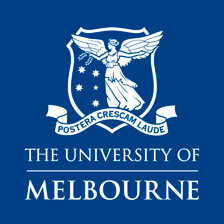 Specialisation & Entry Point Level – French Studies (Entry Point 5)Specialisation & Entry Point Level – French Studies (Entry Point 5)Specialisation & Entry Point Level – French Studies (Entry Point 5)Specialisation & Entry Point Level – French Studies (Entry Point 5)Specialisation & Entry Point Level – French Studies (Entry Point 5)Specialisation & Entry Point Level – French Studies (Entry Point 5)Specialisation & Entry Point Level – French Studies (Entry Point 5)YearStudy Period12345Semester 1MC-IR: HIST90024MC-IR: POLS90026MC-IR: ElectiveMC-IR: ElectiveNo overload in first semesterSemester 2MC-IR: ASIA90008MC-IR: ElectiveMC-IR: ElectiveMC-IR: ElectiveSummer/WinterMC-IR: POLS90028Semester 1MC-IR: ElectiveMC-IR: ElectiveMC-IR: ElectiveD-LANG: FREN10006Semester 2MC-IR: ElectiveMC-IR: ElectiveMC-IR: ElectiveD-LANG: FREN10007Summer/WinterSemester 1MC-IR: ElectiveD-LANG: FREN20019D-LANG: French Elective(Level 2)Semester 2D-LANG: French Elective(Level 3)D-LANG: French Elective(Level 3)D-LANG: French Elective(Level 3)D-LANG: FREN20004Summer/WinterMC-IR subjectsD-LANG subjects